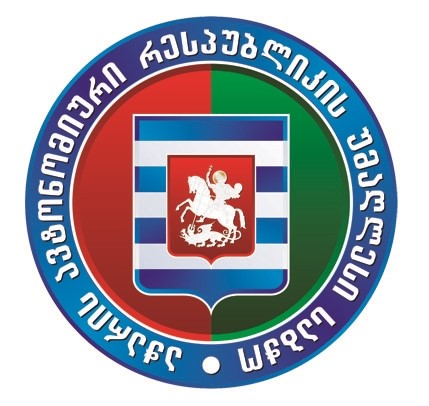 აჭარის ავტონომიური რესპუბლიკის უმაღლესი საბჭოს ჯანმრთელობის დაცვისა და სოციალურ საკითხთა კომიტეტის  საქმიანობის 01.09.2020 – 01.09.2021   პერიოდის   ა ნ გ ა რ ი შ იაჭარის ავტონომიური რესპუბლიკის უმაღლესი საბჭოს ჯანმრთელობის დაცვისა და სოციალურ საკითხთა კომიტეტის მიერ წარმოდგენილ ანგარიშში ასახულია 2020 წლის 01 სექტემბრიდან  2021 წლის 01 სექტემბრის მდგომარეობით კომიტეტის მიერ მომზადებული და ინიცირებული საკანონმდებლო საქმიანობის ნუსხა, განხორციელებული მნიშვნელოვანი ღონისძიებების, მოსახლეობასთან და სამედიცინო დაწესებულებების   პერსონალთან შეხვედრების შესახებ ინფორმაცია.	კომიტეტის თავმჯდომარე	ილია  ვერძაძე 	კომიტეტის თავმჯდომარის მოადგილე	ლევან  ანთაძეკომიტეტის წევრები:                         ფატი  ხალვაში დავით თედორაძე ლაშა  სირაბიძეკომიტეტის აპარატიკომიტეტის საქმიანობის ძირითადი მიმართულებები, ამოცანები და ფუნქციებიაჭარის ავტონომიური რესპუბლიკის უმაღლესი საბჭოს ჯანმრთელობის დაცვისა და სოციალურ საკითხთა კომიტეტი შექმნილია უმაღლესი საბჭოს უფლებამოსილების ვადით, რომელიც მუშაობას წარმართავს საქართველოს კონსტიტუციით, ,,აჭარის ავტონომიური რესპუბლიკის სტატუსის შესახებ” საქართველოს კონსტიტუციური კანონით, აჭარის ავტონომიური რესპუბლიკის კონსტიტუციით, უმაღლესი საბჭოს რეგლამენტითა და სხვა საკანონმდებლო აქტებით.კომიტეტი საანგარიშო  პერიოდში თავისი კომპეტენციის ფარგლებში ახორციელებდა საკანონმდებლო საკითხების წინასწარ მომზადებას, უმაღლესი საბჭოს გადაწყვეტილებათა შესრულებისათვის   ხელის შეწყობას, უმაღლესი საბჭოს წინაშე ანგარიშვალდებული ორგანოებისა და მთავრობის საქმიანობის კონტროლს.	კომიტეტის 	საქმიანობის 	ძირითადი 	მიმართულება 	გახლდათ, 	რეგიონის  მოსახლეობის ჯანმრთელობისა და სოციალური დაცვის სფეროში სახელმწიფო პოლიტიკის გატარება, რისთვისაც უპირველეს ამოცანად მივიჩნევდით ჯანდაცვის მართვის ორგანიზაციაში თანამედროვე მეთოდებისა და პრინციპების დანერგვას. ჩვენი საქმიანობის ძირითადი ორიენტირი იყო ჯანმრთელობის დაცვისა და სოციალური დახმარების პროგრამების შემუშავებაში, განხილვასა და დამტკიცებაში აქტიური მონაწილეობა, რომელიც მიზნად ისახავდა  მოსახლეობისათვის ინფორმირებულობას სამედიცინო დახმარების  ხელმისაწვდომობაზე. რომელიც რეგიონის ეკონომიკური შესაძლებლობიდან გამომდინარე, მაქსიმალურად უზრუნველყოფდა ჯანმრთელობის დაცვის კუთხით მოსახლეობის  მოთხოვნებისა  და  ინტერესების  გატარებას.კომიტეტის სხდომების სტატისტიკაჯანმრთელობის დაცვისა და სოციალურ საკითხთა კომიტეტი საანგარიშო პერიოდში მუშაობას წარმართავდა კომიტეტის წევრების მიერ წარმოდგენილი წინადადებების საფუძველზე შემუშავებული პერსპექტიული სამუშაო გეგმის შესაბამისად.კომიტეტის სამუშაო გეგმა მოიცავდა, როგორც კანონშემოქმედებით, ასევე უმაღლესი საბჭოს წინაშე ანგარიშვალდებული ორგანოებისა და ჯანდაცვის სისტემაში შემავალი დაწესებულებების ხელმძღვანელთა ინფორმაციებსა და ანგარიშებს. ასევე სხდომაზე პერიოდულად იხილებოდა სხვადასხვა აქტუალური საკითხები.საანგარიშო პერიოდში ჩატარებულია სულ 10  სხდომა. მათ შორის:კომიტეტის სხდომა – 8;კომიტეტების ერთობლივი სხდომა – 2; სულ კომიტეტის სხდომებზე განხილული იქნა 20 საკითხი, აქედან:კანონპროექტი 10;სხვადასხვა უწყებისა და დაწესებულების ხელმძღვანელთა  ანგარიში და ინფორმაცია - 10. საანგარიშო პერიოდში კომიტეტის მიერ სხვადასხვა საკანონმდებლო ინიციატივის  თაობაზე  მომზადებულია  10  დასკვნა.კომიტეტის  შეხვედრების  სტატისტიკა კომიტეტს ჰქონდა 3 სამუშაო შეხვედრა, რომელზეც მოსმენილი იქნა შემდეგი ინფორმაციები:აჭარის ავტონომური რესპუბლიკის ჯანმრთელბისა და სოციალური დაცვის მინისტრის, საზოგადოებრივი ჯანდაცვის ცენტრისა და სამედიცინო დაწესებულებების ხელმძღვანელთა ინფორმაცია სეზონური ვირუსული დაავადებების შემთხვევათა მატებასთან დაკავშირებით;სსიპ საზოგადოებრივი ჯანდაცვის ცენტრის ხელმძღვანელის ინფორმაცია C  (HCV) ჰეპატიტის პროგრამის მიმდინარეობისა და შედეგების თაობაზე;აჭარის ავტონომური რესპუბლიკის ჯანმრთელობისა და სოციალური დაცვის მინისტრის და საზოგადოებრივი ჯანდაცვის ცენტრის ხელმძღვანელის ინფორმაცია ახალი კორონავირუსის (Covid 19) პანდემიის მასობრივი გავრცელების თავიდან ასაცილებლად ჩატარებული ღონისძიებების შესახებკომიტეტში შემოსული განცხადებების, წერილების, კორესპონდენციების და მოქალაქეთა მიღების სტატისტიკაკომიტეტი თავისი კომპეტენციის ფარგლებში მუდმივ დახმარებას უწევდა მოსახლეობას სხვადასხვა პრობლემების გადაჭრაში.საანგარიშო  პერიოდში კომიტეტში შემოსულია 339 წერილი, აქედან მოქალაქეთა განცხადება 187, კანონპროექტი - 10  და სხვადასხვა უწყებებიდან და ორგანიზაციებიდან - 142.მოქალაქეთა განცხადებების უმრავლესობა მოიცავდა სამედიცინო სფეროს,  ნაწილი ითხოვდა სოციალურ დახმარებას, ხოლო შედარებით მცირე ნაწილი მოითხოვდა დასაქმებას.        კომიტეტში შემოსული ყველა განცხადება კომიტეტის აპარატის მიერ აყვანილი იყო კონტროლზე და შესწავლილი იქნა დადგენილ ვადებში. განცხადებების დიდი ნაწილი რეაგირებისათვის გადაეგზავნა  შესაბამის უწყებებს, საიდანაც მიღებულია პასუხები  მათ  მიერ  გატარებული  ღონისძიებების  თაობაზე.მოქალაქეთა განცხადებებში დასმული საკითხების ოპერატიულად გადაწყვეტის მიზნით დანერგილი გვქონდა მათი კომიტეტის სხდომებზე განხილვის პრაქტიკა. გარდა ამისა საანგარიშო პერიოდში კომიტეტში მიღებაზე იყო 102   მოქალაქე, კომიტეტში შემოსული განცხადებებიდან ნაწილი ეხებოდა მოქალაქეთა მკურნალობას, ნაწილი კი სოციალურ პრობლემებს. ყველა მოქალაქეს ჩვენი კომიტეტის კომპეტენციის  ფარგლებში  გაეწია  შესაძლო  დახმარება.	აღსანიშნავია, 	რომ 	კომიტეტის 	უშუალო 	ჩარევით, 	სახელმწიფო 	და  ადგილობრივი სამედიცინო  პროგრამების ფარგლებში  დახმარება გაეწია და ოპერაციული  მკურნალობა  დაუფინანსდა  295  მოქალაქეს (განცხადების გარეშე). ასევე, აღსანიშნავია ისიც, რომ კოვიდპანდემიის  დაწყებიდან დღემდე კომიტეტი და კომიტეტის აპარათი აქტიურად არის ჩართული 24/7 და კვლავ მზად ვართ გავუწიოთ კონსულტაცია  და აღმოვუჩინოთ შესაბამისი დახმარება კოვიდ ინფიცირებულებს. სამოქალაქო სექტორთან ურთიერთობაკომიტეტის საქმიანობის ერთ–ერთ ძირითად პრიორიტეტად მიჩნეულია კომიტეტის წევრების მოსახლეობასთან, ჯანდაცვის სფეროში დასაქმებულ მედპერსონალთან, პრესისა და მასმედიის წარმომადგენლებთან ურთიერთ– თანამშრომლობა, არსებული პრობლემების შესწავლა და მათზე რეაგირება.საანგარიშო პერიოდში კომიტეტის წევრებსა და აპარატის თანამშრომლებს შეხვედრები ჰქონდათ სხვადასხვა სამედიცინო დაწესებულებების მედპერსონალთან. აღნიშნული შეხვედრების ძირითადი მიზანი გახლდათ საფუძვლიანად შეგვესწავლა ის პრობლემები, რომელთა გადაჭრის გარეშე ჯანდაცვის სფეროში სახელმწიფო რეფორმების გატარება და მოსახლეობის სამედიცინო დახმარების მდგომარეობის გაუმჯობესება შეუძლებელი იქნება.შეხვედრის დროს დასმული იქნა სხვადასხვა პრობლემური საკითხი, რომელთა უმრავლესობა ეხებოდა სამკურნალო დაწესებულებების კვალიფიციური სამედიცინო კადრების სიმცირის, სახელფასო განაკვეთების გაზრდის და ექიმამდელი სამედიცინო დახმარების პუნქტების (სოფლის ამბულატორია) რეაბილიტაციის და სამედიცინო დაწესებულების წინაშე სოციალურად დაუცველ პაციენტთა დავალიანებების საკითხებს, რომელთა უმეტესი ნაწილი მოგვარებული იქნა. ერთ-ერთ პრობლემურ საკითხად რჩება პაციენტთა ინფორმირებულობა და კომუნიკაცია,  რის გადაწყვეტაზეც სამკურნალო დაწესებულებების და შესაბამისი უწყებების  ხელმძღვანელობასთან  ინტენსიურად  ვთანამშრომლობთ.  კომიტეტის მიერ  ორგანიზებული  ღონისძიებები:წლის 23 დეკემბერს აჭარის ავტონომიური რესპუბლიკის უმაღლესი საბჭოს ჯანმრთელობის დაცვისა და სოციალურ საკითხთა კომიტეტის ინიციატივით, მედიცინის მუშაკთა პროფესიულ დღესთან დაკავშირებით, გაიმართა ონლაინ შეხვედრა აჭარაში რეგისტრირებულ სამედიცინო დაწესებულებების ხელმძღვანელობასთან, პანდემიასთან ბრძოლაში შეტანილი წვლილისთვის მიმდინარეობის მიმოხილვა და მადლობის სიგელების გადაცემა.წლის მარტი-აპრილი შეხვედრა აჭარაში რეგისტრირებულ სამედიცინო დაწესებულებების მედპერსონალთან, კოვიდპანდემიის მორიგ ტალღის მზადყოფნის მონიტორინგის მიზნით.2021 წლის 12 ივნისს  სისხლის დონაციის მორიგი აქცია.აღსანიშნავია აგრეთვე კომიტეტის აქტიური ჩართულობა და მონაწილეობა  სხვადასხვა სახის ღონისძიებებში, კერძოდ:2020 წლის 3 დეკემბერი - შშპ პირთა საერთაშორისო დღესთან დაკავშირებული ღონისძიება;2021 წლის 21 მარტი, დაუნის სინდრომის საერთაშორისო დღე - ღინისძიება აჭარის ავტონომიური რესპუბლიკის უმაღლეს საბჭოში;2021 წლის 23 მარტი, შეხვედრა სტუდენტური პარლამენტის წევრებთან;2021 წლის 26 მარტი, უროლოგიის ცენტრის გახსნა;2021 წლის 2 აპრილი, აუტიზმის ცნობადობის ამაღლების საერთაშორისო დღე, ირმა ხვიჩიას სარეაბილიტაციო ცენტრი;2021 წლის 3 აპრილი, ჯანმრთელობის დაცვის საერთაშორისო დღესთან დაკავშირებით, საკლასო-საკლუბო პროექტების ფარგლებში, შეხვედრა სკოლის მოსწავლეებთან;2021 წლის 15 აპრილი, შეხვედრა საგანგებო სიტუაციების კოორდინაციისა და გადაუდებელი დახმარების ცენტრის, ბათუმისა და ხელვაჩაურის რაიონული სამსახურის  წარმომადგენლებთან;2021 წლის 28 მაისი, გაეროს ბავშვთა ფონდის ორგანიზებით გამართული ღონისძიება მასწავლებელთა და სკოლების ადმინისტრაციის წარმომადგენლებისთვის;2021 წლის 1 ივნისი, ბავშვთა საერთაშორისო დღისადმი მიძღვნილი ღონისძიება, წმინდა მატათა მოციქულის სახელობის ფონდის,  მცირე საოჯახო ტიპის ბავშვთა სახლისა და ,,თანა’’-ს აღსაზრდელებთან   შეხვედრა.2021 წლის  15 ივნისი დასაქმების ფორუმი.2021 წლის 5 აგვისტო, ღვაწლმოსილი მედიკოსის ნაბრი მიქელაძის საიუბილეო საღამო.            2020 წლის 26 დეკემბერს აჭარის ავტონომიური რესპუბლიკის უმაღლესი საბჭოს ჯანმრთელობის დაცვისა და სოციალურ საკითხთა კომიტეტის  ორგანიზებითა და ,,საერთაშორისო ინვესტორთა ასოციაციის“ ხელშეწყობით, სოციალურად დაუცველ  ოჯახებს,  სასურსათო კალათები გადაეცათ.2020 წლის 30 დეკემბერი, აჭარის ავტონომიური რესპუბლიკის უმაღლესი საბჭოს ჯანმრთელობის დაცვისა და სოციალურ საკითხთა კომიტეტის  ორგანიზებით საახალწლო-საშობაო საჩუქრები გადაეცათ  ,,თანა’’-ს აღსაზრდელებს.2020 წლის მარტსა და აპრილში პანდემიის პერიოდში კომიტეტმა დახმარება გაუწია  სოციალურად  დაუცველ  ოჯახებს.კომიტეტის  საზედამხედველო  და  საკანონმდებლო  საქმიანობაუმაღლესი საბჭოს ჯანმრთელის დაცვისა და სოციალურ საკითხთა კომიტეტი თავისი კომპეტენციის ფარგლებში სისტემატურად ახორციელებდა უმაღლესი საბჭოს გადაწყვეტილებათა შესრულებისათვის ხელის შეწყობას, უმაღლესი საბჭოს წინაშე ანგარიშვალდებული ორგანოებისა და მთავრობის საქმიანობის კონტროლს.კომიტეტი მაქსიმალურ ყურადღებას უთმობდა ჯანმრთელობისა და სოციალური დაცვის სამინისტროსთან ერთად ჯანმრთელობისა და სოციალური დაცვის პროგრამების პრიორიტეტების შერჩევას. მიგვაჩნია,   რომ  ჩვენს მიერ წარმოდგენილი წინადადებების ერთობლივი ანალიზი, შეჯერება, მათი გათვალისწინება მომავალი და მომდევნო წლების ბიუჯეტში სახელმწიფო პროგრამების შემუშავების მიზნით საქართველოს სახელმწიფოს მიერ დეკლარირებულ პრიორიტეტებთან შესაბამისობაშია და მნიშვნელოვანი წინგადადგმული ნაბიჯი იქნება რეგიონის მოსახლეობის სამედიცინო მომსახურების მაღალი ხარისხის მისაღწევად. ამ მიზნით მომდევნო წლის ბიუჯეტის 	დამტკიცებამდე 	კომიტეტის 	სხდომებზე, 	სამინისტროს წარმომადგენლებთან ერთად განვიხილეთ 2021 წლის სამედიცინო პროგრამების პროექტები და კომიტეტის წევრების მიერ გამოთქმული  რეკომენდაციები გაეგზავნა ჯანმრთელობისა და სოციალური დაცვის სამინისტროს. საანგარიშო პერიოდში კომიტეტის სხდომებზე მოსმენილი იქნა აჭარის ავტონომიური რესპუბლიკის ჯანმრთელობისა და სოციალური დაცვის სამინისტროსა და მისი ქვემდებარე დაწესებულებების ხელმძღვანელთა  ინფორმაციები. კერძოდ: აჭარის ავტონომიური რესპუბლიკის ჯანმრთელობისა და სოციალური დაცვის მინისტრის ინფორმაციის მოსმენა covid 19-ის ვაქცინაციის მიმდირეობაზე, ყოველთვიურად;აჭარის ავტონომიური რესპუბლიკის ჯანმრთელობისა და სოციალური დაცვის მინისტრის ინფორმაცია სამინისტროს 2020 წელს გაწეული მომსახურებისა და 2021 წლის ღონისძიებების შესახებ;აჭარის ავტონომიური რესპუბლიკის ჯანმრთელობისა და სოციალური დაცვის მინისტრის ჯანმრთელობისა და სოციალური დაცვის პროგრამების შესრულების მიმდინარეობის თაობაზე ყოველკვარტალური ანგარიში (2021 წლის I და II კვარტალი);სსიპ სოციალური მომსახურების სააგენტოს აჭარის ფილიალის  უფროსის ინფორმაცია  მიმდინარე  და  2020  წელს  გაწეული  საქმიანობის  შესახებ;დასაქმების სააგენტოს ხელმძღვანელის ანგარიში მიმდინარე წლის საქმიანობის შესახებ;საზოგადოებრივი ჯანდაცვის ცენტრის ხელმძღვანელის  ინფორმაცია მიმდინარე საქმიანობის შესახებ; აპარატის უფროსილეილა ღოღობერიძეთავმჯდომარის თანაშემწემამუკა  კაკაბაძეუფროსი სპეციალისტი                        კახა ფუტკარაძეუფროსი სპეციალისტი        მარინე მანელიშვილიუმცროსი სპეციალისტიინგა რომანაძე